Beachfront Inn, Baileys Harbor WI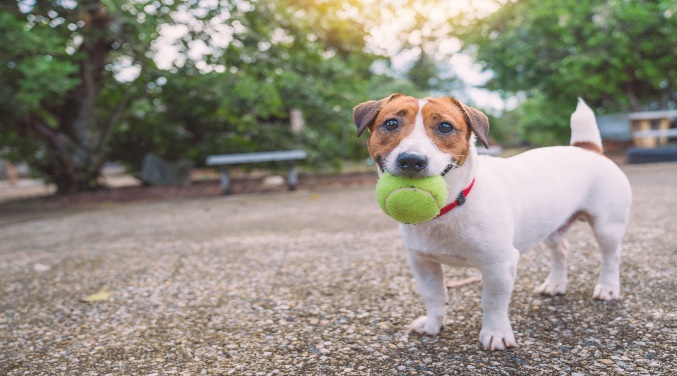 Dog Policies & AgreementWelcome to the Beachfront Inn!  Please read over our dog-friendly policies to ensure the safety and comfort of all guests.  If a dog is left unattended, please leave a contact number where you can easily be reached in case of an emergency or noise disturbance. Phone Number_________________________________  Dogs are not allowed in the pool area (per state law) or non-dog rooms.  Dogs must always be on leash while in public areas.  However, dogs are allowed to run free on the beach and in water assuming they do not disturb other guests.  Noise/disruption and complaints – If hotel management receives more than 2 complaints, alternative arrangements must be made for your dog.  You must ‘pickup’ after your dog on all areas of the property, including the sand beach.  Waste stations are located around the property. Guest will be held responsible for all damage caused by, or liability arising from, his/her dog to any person or hotel property. Guestrooms will be inspected at check-out. I authorize my credit card to be processed for any damage. __________initial  I have read and understand the guidelines and agree to comply with all items.Signature                                                                                           DateThe Beachfront Inn reserves the right to refuse housing for any dog, at any time, at the sole discretion of ownership and/or management for any reason including, but not limited to, failure to comply with the terms of this policy.